26.2.21DAMASCUS COVER σε Α΄ΤΗΛΕΟΠΤΙΚΗ ΠΡΟΒΟΛΗ-Παρασκευή 26.2.21 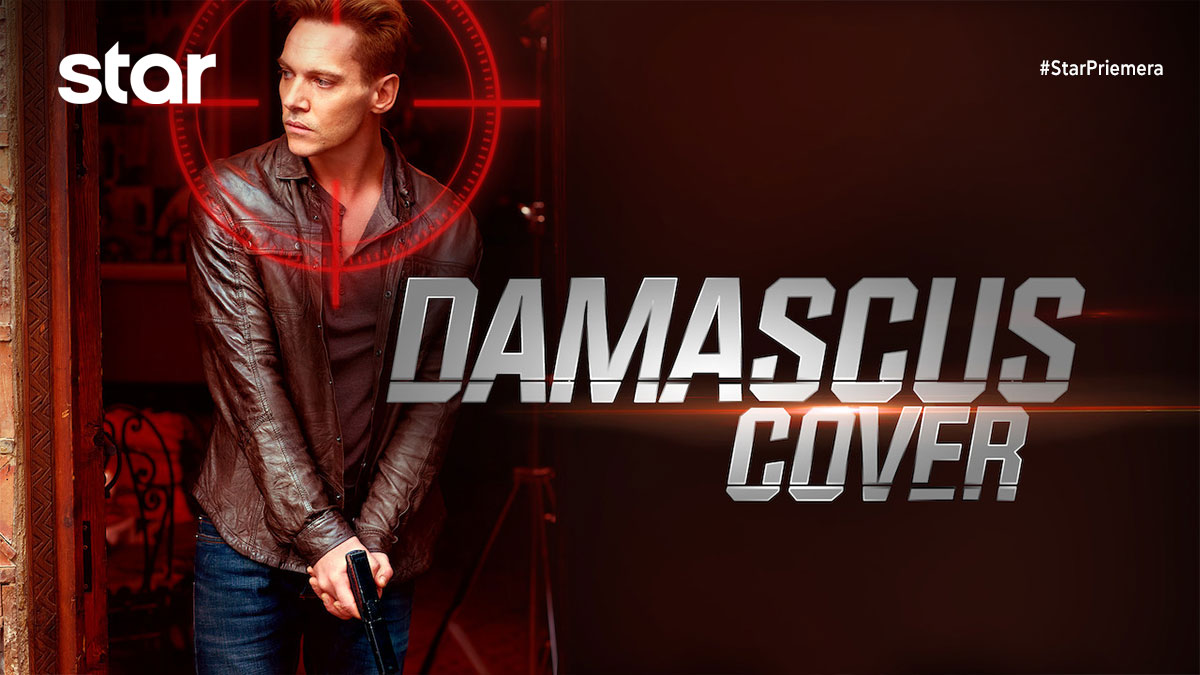 DAMASCUS COVER Κατασκοπευτικό θρίλερ, την Παρασκευή 26 Φεβρουαρίου στις 23:45 σε Α’ Τηλεοπτική Προβολή από το Star Ο κατάσκοπος της Μοσάντ, Άρι, αναλαμβάνει να φυγαδεύσει από τη Δαμασκό έναν επιστήμονα χημικών όπλων μαζί με την οικογένειά του. Όμως η αποστολή θα αποτύχει και ο Άρι θα αναγκαστεί να εισχωρήσει σε μια μυστική οργάνωση. Συνειδητοποιώντας ότι απλά αποτελεί ένα πιόνι σε ένα πολύ μεγαλύτερο σχέδιο, από ότι μπορούσε να φανταστεί, ο Άρι ξέρει πλέον ότι η επιβίωση είναι η μόνη επιλογή… ΣΚΗΝΟΘΕΣΙΑ: Ντάνιελ Ζέλικ ΜπερκΠΑΙΖΟΥΝ: Τζόναθαν Ρις Μέγιερς, Ολίβια Θέρλμπι, Ίγκαρ Ναόρ, Τζον Χαρτ, Άκι ΑβνίΔείτε το τρέιλερ της ταινίας DAMASCUS COVER εδώ: https://youtu.be/FFAgoU-NaII  https://www.star.gr/tv/press-room/                                                                                               Καλό Σαββατοκύριακο 						Γραφείο Τύπου & Επικοινωνίας